EKİstanbul İli, Avcılar ve Küçükçekmece İlçeleri, İç ve Dış Kumsal Mevkii Doğal Sit Alanı, Bakanlık Makamının 10.10.2019 tarihli ve 237648 sayılı OLUR’ u ile “Doğal Sit-Nitelikli Doğal Koruma Alanı" olarak tescil edilmiştir.27 Ekim 2017 tarihli ve 30223 sayılı Resmi Gazete' de yayımlanan "Korunan Alanların Tespit, Tescil ve Onayına İlişkin Usul ve Esaslara Dair Yönetmelikte Değişiklik Yapılmasına Dair Yönetmelik" in 2. Maddesinin (j) bendinde yer alan "Anıt ağaçlar hariç, tabiat varlıklarının ve doğal sit alanlarının tescil kararları Resmi Gazete' de yayımlanır ve Bakanlığın internet sayfasında bir ay süre ile duyurulur." hükmü gereği ekteki haritada belirtilen doğal sit alanının tescili tebliğ olunur.Alana ait koordinat ve parsel bilgileri www.says.gov.tr adresinde mevcuttur.İli 	             	:  İstanbul						İlçesi-mahallesi		: Avcılar ve Küçükçekmece İlçeleriMevkii             		:  İç ve Dış Kumsal Mevkii Doğal Sit Alanı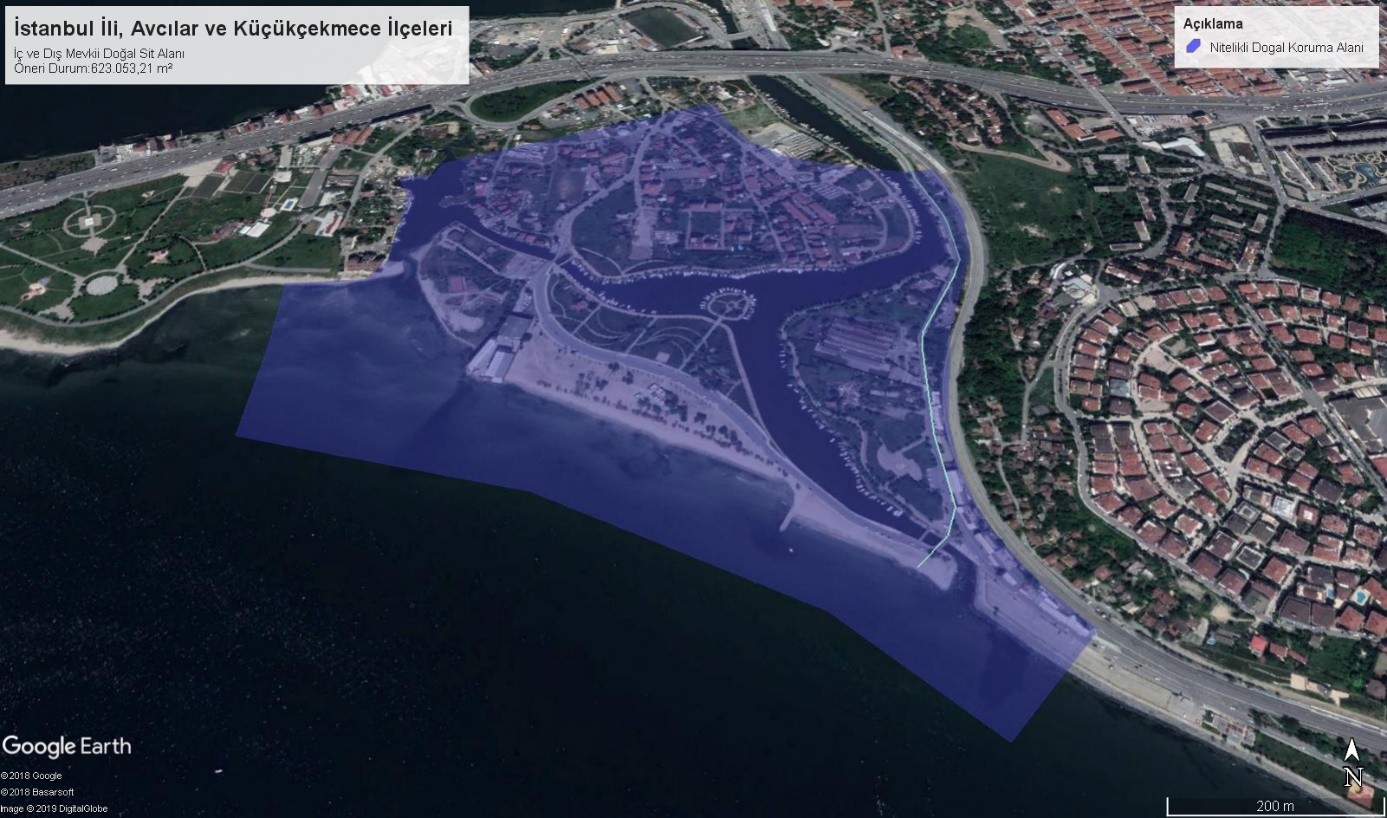 